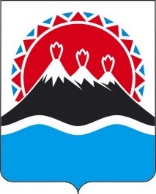 П О С Т А Н О В Л Е Н И ЕПРАВИТЕЛЬСТВАКАМЧАТСКОГО КРАЯг. Петропавловск-КамчатскийПРАВИТЕЛЬСТВО ПОСТАНОВЛЯЕТ:1. Внести в постановление Правительства Камчатского края от 29.11.2013 № 552-П «О государственной программе Камчатского края «Физическая культура, спорт, молодежная политика, отдых и оздоровление детей в Камчатском крае» следующие изменения:1) наименование изложить в следующей редакции:«О государственной программе Камчатского края «Развитие физической культуры и спорта в Камчатском крае»;2) приложение изложить в редакции согласно приложению к настоящему постановлению.2. Настоящее постановление вступает в силу после дня его официального опубликования.Приложение к постановлению  Правительства Камчатского краяот 29.11.2013 № 552-ПИзмененияв государственную программу Камчатского края «Развитие физической культуры и спорта в Камчатском крае», утвержденную постановлением Правительства Камчатского края от 29.11.2013 № 552-П(далее - Программа)1. В паспорте Программы:1) в разделе «Участники Программы» в пункте 4 слова «Министерство развития гражданского общества, молодежи и информационной политики Камчатского края» заменить словами «Управление информационной политики Администрации Губернатора Камчатского края»;2) раздел «Целевые показатели (индикаторы) Программы» дополнить пунктами 71, 72, 73 следующего содержания:«71) количество информационных мероприятий;72) доля сельского населения, систематически занимающегося физической культурой и спортом;73) доля граждан трудоспособного возраста, систематически занимающихся физической культурой и спортом;»;3) раздел «Ожидаемые результаты реализации Программы» дополнить 71, 72, 73 следующего содержания:«71) увеличение количества информационных мероприятий;72) увеличение доли сельского населения, систематически занимающегося физической культурой и спортом;73) увеличение доли граждан трудоспособного возраста, систематически занимающихся физической культурой и спортом;».2. В паспорте подпрограммы 1 «Развитие физической культуры и массового спорта»:1) раздел «Целевые показатели (индикаторы) Подпрограммы 1 дополнить пунктами 8, 9, 10 следующего содержания:«8) количество информационных мероприятий;9) доля сельского населения, систематически занимающегося физической культурой и спортом;10) доля граждан трудоспособного возраста, систематически занимающихся физической культурой и спортом;»;2) раздел «Ожидаемые результаты реализации Подпрограммы 1» дополнить пунктами 8, 9, 10 следующего содержания:«8) увеличение количества информационных мероприятий;9) увеличение доли сельского населения, систематически занимающегося физической культурой и спортом;10) увеличение доли граждан трудоспособного возраста, систематически занимающихся физической культурой и спортом;».3. В паспорте подпрограммы 3 «Обеспечение реализации Программы»:1) раздел «Участники подпрограммы 3» изложить в следующей редакции:4. В разделе «1. Приоритеты и цели региональной политики в сфере реализации Программы»:1) часть 1.1 дополнить пунктом 11 следующего содержания:«11 увеличение доли граждан, систематически занимающихся физической культурой и спортом, до 55,9 процентов к 2025 году;»;2) подпункт 1.2.1 после слов «1.1 «Мероприятия по вовлечению населения в занятия физической культурой и массовым спортом» дополнить словами «, 1.2 «Физическое воспитание и обеспечение организации и проведения физкультурных мероприятий и массовых спортивных мероприятий»,».5. В разделе «2. Обобщенная характеристика основных мероприятий, реализуемых органами местного самоуправления муниципальных образований в Камчатском крае»:1) часть 2.1:а) дополнить пунктом 1 следующего содержания:«1) по Подпрограмме 1:»;б) часть 2.1 дополнить подпунктами «в», «г» следующего содержания:«в) основного мероприятия 1.10 «Закупка и монтаж оборудования для создания «умных» спортивных площадок (в рамках федерального проекта «Бизнес-спринт (Я выбираю спорт)»)»; г) основного мероприятия 1.11 «Закупка оборудования, покрытий и комплектующих для создания или модернизации спортивных велодорожек (в рамках федерального проекта «Бизнес-спринт (Я выбираю спорт)»)»;».6. В таблице приложения 1 к Программе:1) раздел «Подпрограмма 1 «Развитие физической культуры и массового спорта» дополнить пунктами 1.9, 1.10 следующего содержания:«.»7. В таблице приложения 2 к Программе:1) раздел «Подпрограмма 1 «Развитие физической культуры и массового спорта» дополнить пунктами 1.10, 1.11 следующего содержания:«.»8. В Приложение 4 к Программе:1) подпункт «а» пункта 1 части 1 изложить в следующей редакции:«а) приобретения спортивного инвентаря, спортивно-технологического оборудования и его монтаж для работы спортивных секций, спортивных школ в муниципальных образованиях в Камчатском крае;»; 2) часть 1 дополнить пунктами 3, 4 следующего содержания:«3) мероприятия 1.10 «Закупка и монтаж оборудования для создания «умных» спортивных площадок (в рамках федерального проекта «Бизнес-спринт (Я выбираю спорт)»):а) закупка и монтаж оборудования для создания плоскостных спортивных сооружений, на которых реализованы аппаратный цифровой контроль занимающихся и аппаратное методическое сопровождение проведения самостоятельных занятий физической культурой и спортом по рекомендуемым программам;б) закупка и монтаж модульных спортивных сооружений, не являющихся объектами капитального строительства;4) мероприятия 1.11 «Закупка оборудования, покрытий и комплектующих для создания или модернизации спортивных велодорожек (в рамках федерального проекта «Бизнес-спринт (Я выбираю спорт)»)»;3) в части 3:а) пункт 1 изложить в следующей редакции:«1) при распределении субсидий на приобретение спортивного инвентаря, спортивно-технологического оборудования и его монтаж для работы спортивных секций, спортивных школ в муниципальных образованиях, - численность населения муниципального образования менее 25 тыс. человек;»;б) дополнить пунктами 7, 8 следующего содержания:«7) при распределении субсидий на закупку оборудования для создания «умной» спортивной площадки - наличие заявки муниципального образования, включающую:- по мероприятию, указанному в подпункте «а» пункта 3 части 1 настоящего Порядка:а) копию документа о наличии сформированного земельного участка и подготовленного основания на нем, подходящего по площади, в целях установки оборудования, перечень которого утверждён Министерством спорта Российской Федерации, для создания плоскостного спортивного сооружения, на котором будет реализован аппаратный цифровой контроль занимающихся и аппаратное методическое сопровождение проведения самостоятельных занятий физической культурой и спортом по рекомендуемым программам; б) копию документа о наличии технической возможности подключения плоскостного спортивного сооружения к сети «Интернет»;- по мероприятию, указанному в подпункте «б» пункта 3 части 1 настоящего порядка:а) копию документа о наличии сформированного земельного участка, подходящего по площади, в целях установки модульного спортивного сооружения, перечень оборудования которого утверждён Министерством спорта Российской Федерации, не являющегося объектом капитального строительства;б) копию документов о наличии необходимой инженерной инфраструктуры (электроснабжение, водоснабжение, водоотведение, теплоснабжение) и технической возможности подключения к данным сетям модульного спортивного сооружения.8) при распределении субсидий на закупку оборудования, покрытий и комплектующих для создания или модернизации спортивных велодорожек – наличие планов по развитию велодорожек в схемах территориального планирования муниципального образования.».4) часть 6 дополнить пунктами 3,4 следующего содержания:«3) по мероприятию, указанному в пункте 3 части 1 настоящего Порядка, определяется по формуле: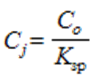 , где:Сj  – размер субсидии, предоставляемой бюджету j-ого муниципального образования;Со – общий объем средств, предусмотренный федеральным проектом «Бизнес-спринт (Я выбираю спорт)» для Камчатского края на соответствующий финансовый год, на закупку и монтаж оборудования для создания «умных» спортивных площадок (перечень оборудования для создания «умных» спортивных площадок утвержден Министерством спорта Российской Федерации) и подлежащий распределению муниципальным образованиям, соответствующим критериям отбора муниципальных образований для предоставления субсидии и условиям предоставления субсидии, установленным частями 3 и 4 настоящего Порядка;Кзр – коэффициент, равный значению показателя, предусмотренному паспортом федерального проекта «Бизнес-спринт (Я выбираю спорт)» для Камчатского края на очередной финансовый год по результату «Созданы «умные» спортивные площадки»; 4) по мероприятию, указанному в пункте 4 части 1 настоящего Порядка, определяется по формуле:, где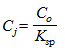 Сj – размер субсидии, предоставляемой бюджету j-ого муниципального образования;Со – общий объем средств, предусмотренный федеральным проектом «Бизнес-спринт (Я выбираю спорт)» для Камчатского края на соответствующий финансовый год, на закупку оборудования, покрытий и комплектующих для создания или модернизации спортивных велодорожек и подлежащий распределению муниципальным образованиям, соответствующим критериям отбора муниципальных образований для предоставления субсидии и условиям предоставления субсидии, установленным частями 3 и 4 настоящего Порядка;Кзр – коэффициент, равный значению показателя, предусмотренному паспортом федерального проекта «Бизнес-спринт (Я выбираю спорт)» для Камчатского края на очередной финансовый год по результату «Количество созданных (модернизированных) спортивных площадок»;».5 часть 9 дополнить пунктами 6, 7 следующего содержания:«6) по мероприятию, указанному в пункте 3 части 1 настоящего Порядка:а) доля населения, систематически занимающегося физической культурой и спортом, в общей численности населения муниципального образования в возрасте 3 - 79 лет;б) количество приобретенных комплектов «умных» площадок;  7) по мероприятию, указанному в пункте 4 части 1 настоящего Порядка:а) доля населения, систематически занимающегося физической культурой и спортом, в общей численности населения муниципального образования в возрасте 3 - 79 лет;б) количество закупленного оборудования, покрытий и комплектующих для создания или модернизации спортивных велодорожек.».9. В Приложении 5 к Программе:1) подпункт «б» пункта 3 части 1 изложить в следующей редакции:«б) мероприятия «2.Р5.2 Предоставление субсидий на государственную поддержку спортивных организаций, осуществляющих подготовку спортивного резерва для спортивных сборных команд, в том числе для спортивных сборных команд Российской Федерации» на:финансовое обеспечение муниципальных организаций, осуществляющих спортивную подготовку по базовым олимпийским, паралимпийским и сурдлимпийским видам спорта, включенным в перечень базовых видов спорта, утвержденный Министерством спорта Российской Федерации (далее в настоящем Порядке - базовые виды спорта);повышение квалификации и переподготовку специалистов в сфере физической культуры и спорта;приобретение автомобилей, не являющихся легковыми, массой более 3500 кг и с числом посадочных мест (без учета водительского места) более 8;проезд спортсменов и тренеров до мест проведения II и III этапов Всероссийской спартакиады учащихся (юношеской), Всероссийской спартакиады молодежи (юниорской) и обратно начиная с 2023 года;осуществление в соответствии с порядком, утвержденным Министерством спорта Российской Федерации, поддержки одаренных спортсменов, занимающихся в организациях, осуществляющих спортивную подготовку, и образовательных организациях, реализующих федеральные стандарты спортивной подготовки. Объем софинансирования из краевого бюджета указанного расходного обязательства муниципальным образованием не может превышать 20 процентов общего размера субсидий.».2) пункт 5 части 3 изложить в следующей редакции:«5) при распределении субсидий на государственную поддержку спортивных организаций, осуществляющих подготовку спортивного резерва для сборных команд Российской Федерации - наличие муниципальных спортивных школ олимпийского резерва, осуществляющих спортивную подготовку для сборных команд Российской Федерации по базовым видам спорта (по данным, отраженным в форме статистической отчетности № 5-ФК «Сведения по организациям, осуществляющим спортивную подготовку»).».10. В Приложении 6 к Программе:1) пункт 2 части 4 после слова «процентов» дополнить словами «, с 2023 года – не менее 70 процентов;».[Дата регистрации]№[Номер документа]О внесении изменений в постановление Правительства Камчатского края от 29.11.2013 № 552-П «О государственной программе Камчатского края «Физическая культура, спорт, молодежная политика, отдых и оздоровление детей в Камчатском крае»Председатель Правительства Камчатского края[горизонтальный штамп подписи 1]Е.А. Чекин«Участники подпрограммы 3Управление информационной политики Администрации Губернатора Камчатского края»1.9Доля сельского населения, систематически занимающегося физической культурой и спортом%38,742,346,0481.10Доля граждан трудоспособного возраста, систематически занимающихся физической культурой и спортом%35,840,545,145,51.10Закупка и монтаж оборудования для создания «умных» спортивных площадок (в рамках федерального проекта «Бизнес-спринт (Я выбираю спорт)»)Министерство спорта Камчатского края20222025Увеличение количества населения, систематически занимающегося физической культурой и спортомСнижение количества населения, систематически занимающегося физической культурой и спортомПоказатели 1.1 - 1.5 таблицы приложения 1 к Программе1.11Закупка оборудования, покрытий и комплектующих для создания или модернизации спортивных велодорожек (в рамках федерального проекта «Бизнес-спринт (Я выбираю спорт)»)Министерство спорта Камчатского края20232025Увеличение количества населения, систематически занимающегося физической культурой и спортомСнижение количества населения, систематически занимающегося физической культурой и спортомПоказатели 1.1, 1.3 - 1.5 таблицы приложения 1 к Программе